SubstantivSubstantiv är namn på saker och sådant man kan sätta en, ett eller flera framför. Saker: ett bord, en stol, flera bussarPersoner: en människa, ett barn, flera pensionärerDjur och växter: en hund, ett bi, flera rosorKänslor, egenskaper och tillstånd: en ilska, en trötthet, en vila, en nyfikenhetÄmnen, material: vatten, guld, trä, musikTid och mått: en sekund, ett kilogramEgennamn: Lisa, ArneGeografiska namn: Atlanten, EuropaSubstantiv kan stå i obestämd och bestämd form i både singular (ental) och plural (flertal). Framför substantiv i obestämd form kan du sätta en, ett eller flera. Framför substantiv i bestämd form kan du sätta den, det eller de här. När ett substantiv som till exempel bil är i obestämd form kan det handla om vilken bil som helst. Exempelvis så vill jag köpa en bil.I bestämd form vill jag köpa exakt den här bilen.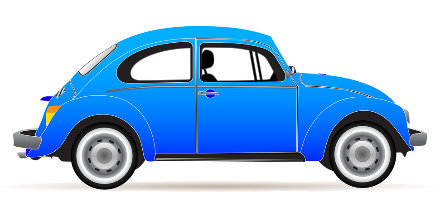 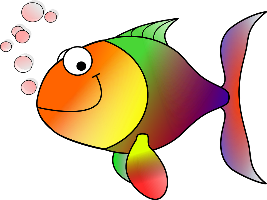                 En bil                                                                                                         En fisk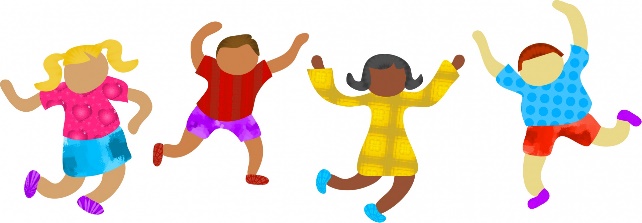                                                                  Flera barnSingular = entalSingular = entalPlural = flertalPlural = flertalObestämd form    (en/ett)                             Bestämd form   (den/det)Obestämd form      (flera)Bestämd form   (de här) barn barnet barnbarnen stol stolen stolarstolarna kille killen killarkillarna tjej tjejen tjejertjejerna